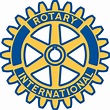 Be an EXCHANGE STUDENT!The Beaverton Rotary Club is sponsoring one high school student to take part in the 2019-2020 Rotary Youth Exchange Program for study in another country.This is a wonderful opportunity to make new friends, experience a different culture, learn a new language, and be an Ambassador for your country.If you are a sophomore, and have a 3.0 GPA or better, now is the time to apply for this program!When selected, you will live in your destination country your junior year with host families, and then return home for your senior year to graduate with your class.The basic costs of the exchange you would be responsible for include:$1,650 application fee (includes insurance and orientation trips)Air travel to and from your destination country$500 emergency fund (refundable)Visa and passport expensesAn informational meeting will be held on Wednesday September 26th from 6pm to 7pm in the Meeting Room at Standard TV and Appliance (3600 SW Hall Blvd., Beaverton, OR).  Selection interviews will be held on Wednesday October 3rd beginning at 6pm. Be a World Traveler and Make a Difference!If you have any questions, please contact us:Dr. Bradley Marineau  503-730-7876  bfmarineau@gmail.comNote:  Beaverton School District does not sponsor or endorse the activities and/or information in community flyer. 